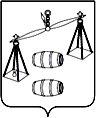 Администрация городского поселения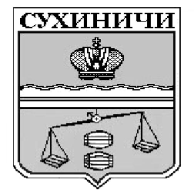 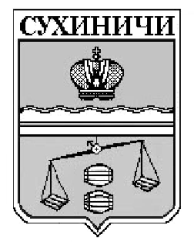 «Город Сухиничи»Калужская областьП О С Т А Н О В Л Е Н И Еот 18.12.2023						                                     № 520О проведении общественных обсуждений по проекту решения о предоставлении разрешения на отклонение от предельных параметров разрешенного строительстваобъектов капитального строительстваРуководствуясь Градостроительным кодексом Российской Федерации, Федеральным законом от 06.10.2003 года №131-ФЗ «Об общих принципах организации местного самоуправления в РФ», Положением о публичных слушаниях и общественных обсуждениях по вопросам градостроительной деятельности в городском поселении «Город Сухиничи» от 02.11.2018 №11, Уставом ГП «Город Сухиничи», утвержденным Решением Городской Думы ГП «Город Сухиничи» от 01.03.2016 №2, Городская Дума городского поселения «Город  Сухиничи» ПОСТАНОВЛЯЕТ:Провести общественные обсуждения по проекту решения о предоставлении разрешения на отклонение от предельных параметров разрешенного строительства, реконструкции объектов капитального строительства   для земельного участка с кадастровым номером 
40:19:170301:895 общей площадью 360 кв.м. (адрес: Калужская область, г. Сухиничи, ул. Марченко, д. 47А), для размещения объектов капитального строительства, предназначенных для продажи товаров, торговая площадь которых не составляет до 5000 кв.м., для дальнейшего строительства магазина с площадью застройки 100%  (далее – общественные обсуждения).Опубликовать оповещение о начале общественных обсуждений (приложение) в газете «Организатор» не позднее, чем за семь дней до дня размещения на официальном сайте администрации ГП «Город Сухиничи» данного проекта.Разместить оповещение о начале общественных обсуждений на информационном стенде оборудованном в здании администрации ГП «Город Сухиничи», по адресу: Калужская область, г. Сухиничи, ул. Ленина, д. 56а.Разместить проект решения о предоставлении Габулову Чингизу Искэндэр разрешение на отклонение от предельных параметров разрешенного строительства, реконструкции объектов капитального строительства и информационные материалы к нему на официальном сайте муниципального района «Сухиничский район» в сети «Интернет» https://suxinichi-r40.gosweb.gosuslugi.ru и открыть экспозицию данного проекта.Определить органом, уполномоченным на организацию и проведение общественных обсуждений, администрацию ГП «Город Сухиничи».Настоящее постановление вступает в силу с момента его принятия.Настоящее постановление подлежит официальному опубликованию в газете «Организатор» и размещению на официальном сайте администрации ГП «Город Сухиничи» в сети Интернет.Контроль за исполнением данного постановления возложить на заместителя главы администрации ГП «Город Сухиничи» В.В. Алексанова.Глава администрациигородского поселения«Город Сухиничи»	                                                                    А.И. ГоликовПриложение 1 кПостановлению администрации ГП «Город Сухиничи»Оповещение о начале общественных обсужденийВ соответствии с решением администрации городского поселения "Город Сухиничи" от 18.12.2023 N 520 о проведении общественных обсуждений по вопросу (проекту нормативного правового акта):Проект решения о предоставлении разрешения на отклонение от предельных параметров разрешенного строительства, реконструкции объектов капитального строительства  информация  о  проекте,  подлежащем  рассмотрению  на  общественных обсуждениях,Для земельного участка с кадастровым номером 40:19:170301:895 общей площадью 360 кв.м. (адрес: Калужская область, г. Сухиничи, ул. Марченко, д. 47А вид разрешенного использования - для содержания и обслуживания нежилого здания для дальнейшего строительства магазина с площадью застройки 100% .перечень информационных материалов к такому проектуобщественные обсуждения проводятся   29.12.2023 г.  с 10 часов до 11 часов  в здании Администрация ГП «Город Сухиничи»,  расположенном по адресу:Калужская область, г. Сухиничи, ул. Ленина, д. 56а.Экспозиция проекта проходит в здании Администрация ГП «Город Сухиничи»,   по адресу: Калужская область, г. Сухиничи, ул. Ленина, д. 56ас  22.12.2023 г.  по   29.12.2023 г.  Консультации по экспозиции проекта проводятся в рабочие дни:- с понедельника по четверг с 8.00 до 13.00 и с 14.00 до 17.00- в пятницу с 8.00 до 13.00 и с 14.00 до 16.00Предложения  и замечания, касающиеся проекта, можно подавать посредством официального сайта или информационных систем, в письменной форме в адрес организатора общественных обсуждений с 22.12.2023г. по  29.11.2023 г.  - с понедельника по четверг с 8.00 до 13.00 и с 14.00 до 17.00- в пятницу с 8.00 до 13.00 и с 14.00 до 16.00по  адресу:  Калужская область, г. Сухиничи, ул. Ленина, д. 56а; а также посредством записи в книге (журнале) учета посетителей экспозиции проекта, подлежащего рассмотрению на общественных обсуждениях.Проект,    подлежащий    рассмотрению   на   общественных обсуждениях,   и информационные   материалы   к  нему  размещены  на  официальном  сайте  по следующему адресу: https://suxinichi-r40.gosweb.gosuslugi.ru/ Участники общественных обсуждений обязаны указывать следующие сведения:фамилию, имя, отчество (при наличии), дату рождения, адрес места жительства(регистрации),   реквизиты   документа,  удостоверяющего  личность,  -  дляфизических  лиц,  наименование,  основной  государственный  регистрационныйномер,  место  нахождения  и  адрес  -  для  юридических  лиц  и документы,устанавливающие  или  удостоверяющие их права на земельные участки, объектыкапитального строительства, помещения, являющиеся частью указанных объектовкапитального строительства.